ENGLISH - GRADE 7 EXAMS TERM 1 2023Read the dialogue below and then answer question 1-6. (6 Marks)   
Betty:     I really love my occupation in the call centre. Helping people solve their problems builds my own self-esteem.
Brian:    I also enjoy this occupation. When I give people honest answers, I feel a sense of reward in my heart.
Betty:   Do you know why Sharon has not come to work?
Brian:   I need to be honest with you. I understand she has been suspended.
Betty:   What could have happened?
Brian:    I am not sure but Sharon often arrives at work late.
Betty:   Oh, lateness can make one lose a job?
Brian:   Yes, if it becomes a habit and one does not apologise. 
Betty:    Being late is one way of stealing your employer's time, isn't it?
Brian:    Yes, it is. We could even say that lateness is one way of being corrupt. It shows lack of integrity. That is very different from what
              I have observed about you. You are a bee in this office. You are always busy and you excel in what you do.
Betty     Thank you, It is quite rewarding to hear such words from a co-worker. 
Brian.    You know, Sharon is also fond of leaving the office without permission. 
Betty:     Is it possible Sharon is in an occupation she doesn't like?
Brian:    I think she lacks the passion. She does not go the extra mile to make customers happy. She has even been found leaking                       company secrets several times. That is unethical, don't you think? 
Betty:    Sure. Did the manager say anything?
Brian:    Yes, but Sharon replied rudely. Her colleagues received awards for hard work. Sharon was given a warning letter instead. 
Betty:    Is she  likely to be allowed to come back to work?
Brian:    Only if she changes for the better. The company can lay her off for being unethical and for not following the code of conduct.
Betty:    Employees should be responsible. Good work ethics like honesty and integrity should always be practised.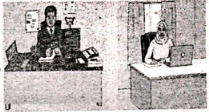 What does Brian get by giving honest answers to callers?According to the conversation, what can make one to be relieved of his or her duties?State the most likely outcome of getting into an occupation without serious consideration.The words laid off cannot be replaced by (Choose among the following: sacked, fired, retrenched, relieved of your duties.)Whenever one apologizes, he or sheThe conversation above addressesRead the passage below and then answer question 7-12. (6 Marks) 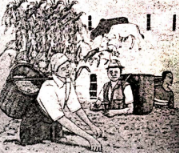 At a very young age, I started helping on our family farm. I remember feeding the chickens and collecting eggs. I was later trusted to bottle-feed the young ones of animals and milk the cows. I learnt the hard way that a cow should have a tether on its hind legs when being milked. One time, I was in danger. I missed the kick of a cow by a whisker. Thankfully, father pulled me out of the way in time and saved me.My father always wants us to keep the farm environment clean, "Cleanliness is next to godliness," he often says. I learnt early how to clean the pigsties and cow pens. I always join my father in feeding the animals during school holidays. Every Saturday, I also inspect the water pipes in the poultry houses to ensure water is getting into the drinking containers. Father says that I am a star. I do my work very well. My father keeps neat records of the health of our livestock. A local veterinary doctor visits frequently to do routine check-ups.Perhaps my most touching duty was raising orphaned baby animals. I still remember bottle- feeding a goat's kid. The mother had died when giving birth. Every feeding time, I would warm some milk and put it in the feeding bottle then let the kid suckle from the bottle in my hand. The kid, which I named Lucky, became so attached to me. Even after it had been weaned, it still came to look for me. One day, I adopted a kitten we found abandoned in the rain. We nurtured it until it was a fully grown cat.Taking good care of animals is my passion. I want to study veterinary medicine at the university. I shall teach farmers to treat their animals with care and respect. It is my dream to set up an animal sanctuary that would care for neglected or abandoned animals. I shall name one of the animals Lucky.Why did the writer miss the kick of a cow by a whisker?According to the passage, the writer's father keeps the records of his livestock in order toWhat is the passion of the writer?Goat is to kid as horse is toWhat course does the writer want to take at the university?The best title for the passage above would beRead the poem below and then answer question 13-18. (6 Marks) Be kind and fair to them every day,
They too deserve the best in life, 
Those living with HIV and AIDS,
Love and understanding is what they need.Do not blame them for tomorrow it could be you, 
It is not their fault they are the way they are,
The old and the young all can get infected, 
So, let us unite and fight, and victory will come.Their eyes are begging not to be left out, 
Share meals with them and a hearty laugh too, 
They are your brothers and sisters, do not forget,
God's own creation, just like me and you.Dear friends, remember chastity is the way. 
Whatever anyone says, do not backslide, 
Sharing razor blades and other sharp objects, do not attempt,
This way, you will keep HIV at bay.If the worst happens and you fall victim, 
Do not begin to weep and question, 
Instructions on drugs, exercises and healthy eating,
Follow them to the letter and you will be fine.According to the first stanza, the victims of HIV/AIDSWhy shouldn't we blame all those infected by HIV/AIDS from the second stanza?What do we learn about HIV and AIDS from the poem?State three ways through which HIV cannot be spreadThe words keeping HIV at bay have been used to meanState three sure ways of keeping HIV at bay.Read the passage below and then answer question 19-24. (6 marks)  Our last school holiday was my best ever! When
it started, my sister and I spent many hours watching television. The problem was, my mother is hawk-eyed. She notices everything. She and my father felt we were so idle that it could lead to misconduct. They arranged for us to attend a mentorship picnic. From there on. everything changed. We did not want to waste more time and talent.The first thing we learnt was to reduce the time we spent watching television. We started going for lessons every Tuesday and Thursday. I learnt to play the guitar and found out that I am really good at it.Exploring a hobby like music is a great way to spend one's free time. My father asked us to help decorate our home with flowers. We learnt how to create flowerpots from old jerricans and discarded buckets. We painted them with new colours. Sometimes we would join him in his favourite pastime of repairing things around the house.I really enjoy sports. On some days, we would wake up early to wash clothes and clean the house. Later, my mother would take us for swimming lessons. In the afternoon, we often played table tennis. All these are good for health and recreation. Every afternoon, my siblings and I would accompany our mother for a long walk. It started one afternoon when she invited us for a stroll. Now, I do not want to give up this tradition. It is a special time to relax and delight in one another's company.I believe the best is yet to come. In our next vacation, I would like to learn how to draw using the computer. My father has promised to buy me a digital drawing touch pad. I also want to continue reading books. My parents have saved many digital children's books on our tablet. hope after reading several of them, I shall be able to improve my writing skills. I aspire to write stories that will be read all over the world.Why did the parents arrange a mentorship programme for their children?State two things that the father of the writer asked them to doAccording to the passage, what did the children frequently do in the afternoon?The word stroll has been used to meanWhat is the greatest desire of the writer of  the story?What do we learn about sports according to the passage?Read the passage below, it contains blank spaces numbered 25-29. For each blank space, use the best words from the brackets. (5 marks)Tonkei ___25___ with his parents Mr and Mrs Lemayan and his sister Nasieku in Ngong Town. Every Saturday morning Tonkei___26___ and helps his mother prepare breakfast. His father and sister clean the compound and the house.___27___breakfast is ready, they all sit ___28___ the dining table and enjoy it. Tonkei's parents ___29___ appreciate their children for being responsible.(stays, gets up, where, always, by, lives, once, never, wakes up, on)Use phrasal verbs with the word look to fill in the blank spaces numbered 30-34. (5 mks) During the last English Activities lesson, we used online dictionaries. We___30___several words to get their meaning and usage. Some learners laughed and ___31____ others who had difficulties in reading. The teacher did not approve of such behaviour. When you___32___, at one point we all experienced this problem but we were helped by our teachers to overcome. To date, we ___33___ such teachers as heroes and keep praying for them to nurture more. For the hard copies of the dictionaries that we borrowed from the library, everybody has the responsibility of ___34___them well.For question 35-37, choose the best word from the brackets to complete the sentence given. (3 marks)It is now twenty minutes _________________________ eight o'clock.She _________________________ a lot to safeguard the environment already.You need _______________________ to learn a new language. 
(past, has done, intelligence, patience, passed, is doing) For question 38 and 39, write the correct question tag (2 marks)Harry walks slowly, ___________________________?William rarely goes to the market, ___________________________________?For question 40-42, replace the underlined word with the one that is similar in meaning. (3 marks)Wamboi is trustworthy because of the way she behaves.I should begin a sentence with a capital letter.Those who are arrogant usually fail to Succeed in life.For question 43 and 44. Identify the type of word underlined in the given sentence. (2mks) Faith can move a mountain.
Faith
___________________
Mountain
___________________Juma played well during the tournament.
Juma
___________________
Tournament
___________________For question 45-47, use the correct preposition to complete the given sentences. (2 marks)The two children shared the sweets __________________________  themselves.We sat ______________________ the table for the evening meal.Our football team players were ashamed ___________________________their actions after the loss.For question 48, write with the plural form of the underlined words  (1 marks)The piano in the room belongs to the chief.For question 49 and 50. punctuate sentences correctly. (2 marks)my three year old brother plays hockey very welli arrived a few minutes late said omarCOMPOSITIONWrite an interesting composition with the following words.  Write a composition on your responsibility at home in a neat and legible handwriting.MARKING SCHEMEA sense of reward.LatenessYou become frustrated and may end up frustrating others.RetrenchedSays sorry for the wrong he or she has done.Integrity and work ethics.The cow being milked had no tethered hind legs.Know whether the livestock is healthy and productive.Taking good care of animals,foalVeterinary medicineHelping on the farmneed our love and understandingBecause tomorrow it could be youAnyone can become a victim if not cautiousShading meals with themSharing a hearty laugh with themShaking hands with themto control something and proverit from causing you problems.Staying sexually pureNever share sharp objects.Never engaging in premarital sex.They realized that too much idleness could breed disaster in their conduct.help decorate our home with flowers.create flowerpots from old jerricans and discarded bucketsThey played table tennisgoing for a slow relaxed and leisurely walkto learn how to draw using the computerThey are good for health and recreation.livesgets uponcebyalwayslooked uplooked down uponlook backlook up tolooking afterpast has done patiencedoesn't hedoos hereliableI ought to begin a sentence with a capital letter,proud/vain/conceitedproper/concreteproper/commonamongatofpianos/rooms/chiefsMy three-year-old brother plays hockey very well."I arrived a few minutes late," said Omar.